Fiche de suivi de l’adhérent Snec CFTC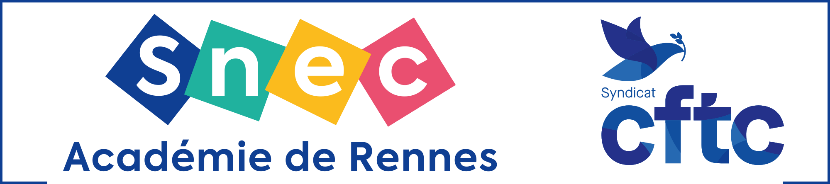 (à adresser à un des représentants CFTC à la Commission de l’emploi de Bretagne)NOM : ______________________       Prénom : ____________________________Discipline du contrat : __________________________________________________    N° INARIC adhérent CFTC :   __ __ __ __ __ __Adresse  perso. : 		Code Postal : 	                                      Ville :                                                             Tél :  _ _  /  _ _  / _ _ / _ _ / _ _                   E-mail personnel : _____________________ @ _____________  E-mail professionnel :   _______________________________@ac-.....................................fr      Situation familiale : 	_____________________________________________________________________Contrat : 	Définitif		Provisoire		depuis le : __ __ / __ __ / __ __ __ __Vos principaux représentants Snec- CFTC :  En Commissions départementales de l’emploi (CDE de l’E. catholique) :22 : Alain ALATERRE   	07 67 69 07 77  presidence22@snec-cftc.fr  29 : Christian GUILLERM   	09 83 94 17 96  guillerm-christian@bbox.fr35 : Sylvie BIGNON   	02 99 64 84 03  sdjla.bignon@orange.fr  56 : Gwenolé DESPRES : 	06 01 82 04 95  despres56@outlook.frSiégeant aussi en CCMA (Rectorat) et Commission Académique de l’Emploi (CAE de l’E. catholique) :-  Alain Alaterre et Isabelle BETTIOUI 06 62 06 46 65     isabelle.bettioui@gmail.com (aussi en CDE 29)Grade : ___________________             Échelon :  __ __Ancienneté de service d’enseignement (au 31/08/2023) :_______ an(s) _______mois ________joursQuotité horaire hebdo cette année 2023-24 :  ______ hEtablissement principal :______________________________________________Etablissement secondaire :______________________________________________Vos souhaits pour le mouvement 2024 : ____________________________________________________________________________________________________________________________________________________________________________________Toutes informations utiles pour vos représentants CFTC :________________________________________________________________________________________________________________________________________________________________________________________Code priorité / CAE :Vos vœux précis d’établissements :________________________________________________________________________________________________________________________________________________________________________________________________________________________________________________________________________________________________________________________________________________________________________________________________________________________________________________________________________________________________________________________________________________________________________________Vœux géographiques :________________________________________________________________________________________________